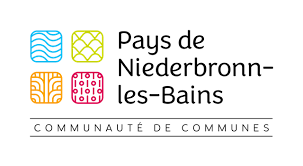 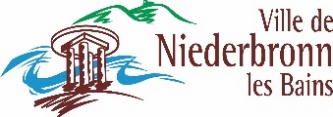 Demande de Carte Nationale d’identitéou Renouvellement -(Personne Mineure)Pièces à fournir : Formulaire de demande cartonné ou pré demande sur internet à imprimerCarte Nationale d’identité (si renouvellement)Un justificatif de domicile en original au nom du parent qui fait la demande datant de moins d’un an(avis d’imposition, ou taxe d’habitation, ou facture d’électricité, ou gaz, ou téléphone)Pièce d’identité en cours de validité du parent accompagnant (carte d’identité ou passeport)1 photo d’identité de moins de 6 mois (sans lunettes)(Il est conseillé de ramener la planche de photos)Présence obligatoire du mineur au moment du dépôt du dossier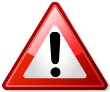 